HOËRSKOOL PRETORIA-NOORD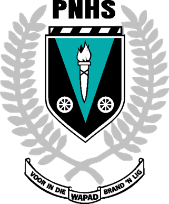 INPERKINGSTYDPERK 2020GRAAD 12SIKLUS 4 : 11 TOT 15 MEI 2020Die volgende werk moet asseblief deur die graad 12-leerders voltooi word gedurende die week van 11 tot 15 Mei 2020.Besoek ons webbladsy: www.pnhs.co.za of D6 Communicator vir addisionele inligting of opdragte.NOVAKWERK1AFRIKAANSMaandag: 11/5- Leerders ontvang video's rakende Onderwêreld waarna hulle moet kyk. (Video 1-7). - Skrif: Geen  - Skakel  na video’s: https://www.youtube.com/watch?v=iK1tEDaHVko&list=PLvhF5DEPVvim1jgL4Zd4 w8YIBqxJ_sA_0  Dinsdag: 12/5 - Onderwêreld : Langvraag - Invloed van Greg se gesin. - Skrif: Vraestel 2-  Vraag: Greg se gesin (pa, ma en John) het 'n invloed op Greg se karakter en lewe. Bespreek hierdie stelling in 'n opstel van 400-450 woorde. Woensdag: 13/5 -Taalvraestel: Junie 2017 -Skrif: Vraestel 1  Donderdag: 14/5 - Onderwêreld : Langvraag - Eckardt as antagonis. -Skrif: Vraestel 2 - Vraag: Eckardt is die antagonis en 'n buitestander in Onderwêreld. Bespreek sy karakter in 'n opstel van 400-450 woorde en verwys in jou bespreking na die wyse waarop hy wraak neem. Motiveer ook hoekom hy juis die antagonis is.  Vrydag: 15/5: -Onderwêreld: Langvraag - Eggo motief. -  Skrif: Vraestel 2 - Vraag: Die motief eggo speel 'n baie belangrik rol in die roman Onderwêreld. Bespreek die Eggo-motief (leitmotief) wat in die roman na vore kom in 'n opstel van 400-450 woorde. Leerders is steeds meer as welkom om van die Wolkskool uitsendings gebruik te maak. Hierdie is nie verpligtend nie, maar kan aangewend word as 'n hulpbron. Juffrou Basson sal ook steeds daagliks op die WhatsApp-groep met die leerders kommunikeer en hul werk deurgee. Alle bronne, vrae en vraestelle word ook via die groep aangestuur.  Juffrou Basson sal ook  memorandums stuur, sodat leerders hulself kan kontroleer en hul vordering meet.ONTHOU OM IN TE SKRYF VIR DIE FAK AFRIKAANSE EKSPO:Stuur jou klaar getikte kreatiewe skryfstuk/ opstel as ń Word dokument  na die volgende e-posadres ducarin12@gmail.com vir redigering.  Skryf net asseblief jou Naam en Van en Graad en Klas by.  Jou skryfstuk moet ń opskrif hê.ONTHOU: Dui die aantal woorde onder jou skryfstuk tussen aan2ENGLISH FALVerwys asb na Juf Louw se notas op die webbladsy/D6.3WISKUNDEAlle lesse en antwoorde op youtube PNHS Wiskunde kanaalFunksiesLes 5: Eksponensiale funksie    Oefening  1 bl 49 nr 1+2Les 6: Logaritmiese  funksie      Oefening 2 bl 52 nr 1,2,3,4    18 – 22 MeiAlle lesse en antwoorde op youtube PNHS Wiskunde kanaalFunksiesLes 7: Logarimiese grafiek  Oefening 3 bl 53 nr 1.1 + 1.2                                                Oefening 4 bl 54 nr 1.1-1.6                                                Oefening 5 bl 56 nr 1                                                Hersieningstoets Tema 3 bl 57 nr 1-10                                   4WISKUNDE GELETTERDHEIDAksieplan tydens inperkingstydperkGeagte Ouers en Leerders,Ek gebruik Google Classroom as platform om die verlore werk wat ons sou gedoen het, sou die skool hervat het op 31 Maart 2020.  Hierdie platform stel my in staat om deur middel van PowerPoint volledige lesse te plaas oor die verlore werk.  Die Google Classroom kode, indien dit gevra word is :  zefza5oInstruksie oor hoe om die aanbieding oop te maak in PowerPoint is verskaf in Google Classroom onder “Algemeen”.  PowerPoint is nodig om die klankbane te luister en animasies te sien.Werk wat geplaas sal word vir 11 Mei tot 18 Mei :KaartwerkKaarte van Groot gebiedeStrookkaarteProvinsiale KaarteStraatkaarteMnr Wynand Pienaar071-345-7107wynand2303@gmail.com5LEWENSORIËNTERINGLees bl. 126-134.Doen Aktiwiteit 7,nr 1 en 2 (bl.130) en Aktiwiteit 9 , nr. 1-5 (bl.133)6FISIESE WETENSKAPPESien notas soos op Google classroom (GC) gekommunikeer:Fisika: Handel Foto-elektriese effek (bladsy 361 -380) en spektrums (bladsy 381 tot 386) af.  Dit is twee baie kort hoofstukke wat baie min in vraestel tel.Doen oefening 13 en 14 en klastoets.Begin Elektrodinamika (bl 305 tot 339): kyk na lesse op GC. Deel daarvan is hersiening van gr 11 werk (elektromagnetiese induksie).Doen oefening 10 tot 12 en klastoets.Fisika sillabus is dan afgehandel (op hierdie wyse………)Begin ou vraestelle uitwerk en kyk dan met watter onderwerpe sukkel jy. Daar is vraestelle gelaai op GC (per provinsie of per onderwerp)7LEWENSWETENSKAPPEHersien senuweestelsel en refleksboog.Leer die reaksie op die omgewing: Oog en oor.Doen die aktiwiteite vir die oog en die oor.Antwoorde vir nasorg vir die oog en oor sal teen 14 Mei 2020 verskaf word.Indien enige groot probleme ontstaan kan jy my gerus persoonlik kontak vir ZOOM klasse, waar ek as onderwyser persoonlik oor “web-cam” jou kan help met dele regoor die LOCKDOWN kurrikulum. Genevieve Mc Pherson-Geyser084 5266 483Fifim7@gmail.com8GEOGRAFIELeerders ontvang daagliks werk via Whatsapp asook Google Classroom.  Leerders word aangeraai om op die Google Classroom platform aan te sluit aangesien daar verskeie ekstra hulpbronne (soos videoskakels)  hierop gelaai word.  Die klaskode om aan te sluit: uxbz6obVir die week van 11 – 15 Mei gaan ons voort met die tema wat handel oor die Ekonomie.  Eenheid 8 – 12 sal voltooi word.9GESKIEDENISVraestel 2 en memorandum soos deur juf Delport voorsien.10IGOVoltooi oefensketse van Hoofstuk 5 en 6 (Bl. 44 – 53, en 54 – 63)Powerpoints en verduidelikings op Google classroom (Kode: pvogmhb)Hersien enige werk van hierdie jaar wat jy nog onseker is oor11GASVRYHEIDSTUDIESHf 11 opsomming en vrae. Vraag 2 van 2019 se November vraestel  beantwoord en merk. 12REKENINGKUNDE11/5 Opdrag 7.1.112/5 Opdrag 7.1.213/5 Opdrag 7.2.114/5 Opdrag 7.2.2 en 7.2.315/5 Opdrag 7.2.4 en 7.2.513BESIGHEIDSTUDIESVerwys asb na Juf Swanepoel se notas op die webbladsy/D6.14TOERISMELeerders moet die TWEE skyfiereekse wat op die D6 gaan verskyn in hulle skrifte afskryf. Hierdie skyfies handel oor: Vorme van betaling en Bemarking van Suid-Afrika.Hierdie aktiwiteite moet in die leerders se skrifte gedoen word.Werk sal ook op google classroom geplaas word waar leerder en onderwyser kommunikasie kan plaasvind indien daar enige onduidelikhede is. Die room key is die volgende kode: 3yvqf2h15ITOns kyk hierdie week na teorie. Kyk na die PowerPoint skyfies en notas wat per e-pos gestuur sal word. Werk deur die modules in die handboek en voltooi dan al die vrae van module 3.1 en 3.2 in jou skrif (aan die einde van elke module). Onthou om die datum en opskrif te skryf.Hou steeds aan om prakties te oefen.16RTTModule 2.2 en 2.3: Kyk na PowerPoint aanbiedings op DVD en beantwoord die vrae aan die einde van die modules in skrifte.Kyk gereeld na die video’s oor Word, Excel, HTML en Access.PAT  Fase 2: Kry 25 mense se antwoorde op die vrae in jou vraelys. Indien jou vraelys verlore geraak het, kontak: cmkamffer@gmail.com.  Ek sal jou vraelys per epos aanstuur. Dit moet afgehandel wees as julle skool toe kom17VISUELE KUNSVerwys na mnr v Vuuren se notas op die webblad/D6.